FORMULARZ ZGŁOSZENIOWYGRA TERENOWA „Dotknij historii, zachowaj tożsamość”UCZNIOWIE/OSOBY NIEPEŁNOLETNIEOświadczam, iż zapoznałem/am się z Regulaminem Gry i akceptuję jego postanowienia.Wyrażam zgodę na przetwarzanie przez Organizatora danych osobowych uczestników w zakresie niezbędnym dla przeprowadzenia Gry (zgodnie z ustawą o ochronie danych osobowych z dnia 29.09.1997 roku Dz. U. Nr 133 poz. 883);Wyrażam zgodę na opublikowanie przez Organizatora na łamach stron internetowych, portali społecznościowych oraz w informacjach medialnych wizerunku uczestnika, oraz w uzasadnionym przypadku imienia i nazwiska uczestnika. 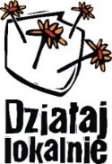 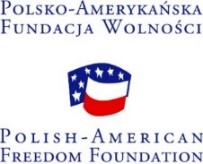 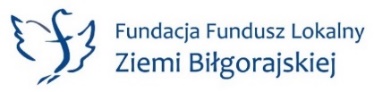 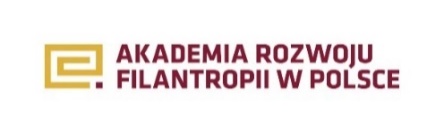 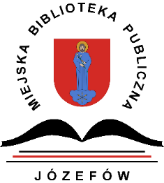 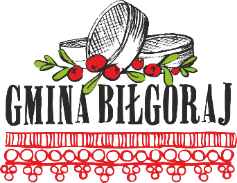 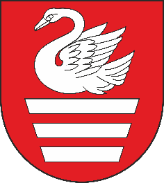 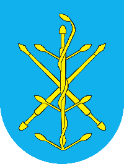 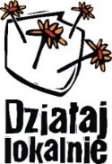 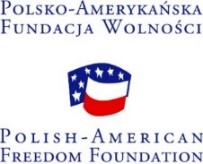 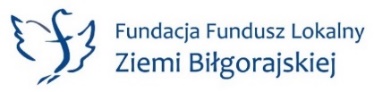 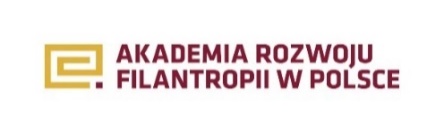 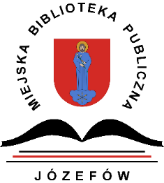 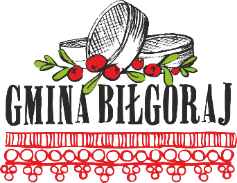 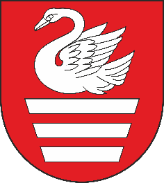 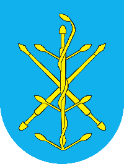 Informacje podstawowe oraz dane opiekuna zespołu:Informacje podstawowe oraz dane opiekuna zespołu:NAZWA ZESPOŁU ** Nazwa Zespołu jest dowolna, może też stanowić ona nazwę szkoły lub nazwisko opiekuna/kapitana Zespołu.NAZWA SZKOŁYADRES SZKOŁYTELEFON I E-MAIL SZKOŁYIMIĘ I NAZWISKO,TELEFON KONTAKTOWY DO 
OPIEKUNA ZESPOŁU